PRILOG IV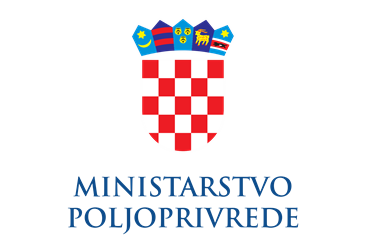 PROJEKT Održavanje informacijskog sustava za praćenje prometa drva i proizvoda od drvaEvidencijski broj nabave: 107/2023/JNPOSLOVNI KORISNIKMinistarstvo poljoprivredeUprava šumarstva, lovstva i drvne industrijeNOSITELJ PROJEKTAMinistarstvo poljoprivredeGlavno tajništvoSektor za informacijske sustave i upravljanje imovinom UVODPredmet održavanja je aplikacija za razmjenu dokumenata i informacija s gospodarskim subjektima, te njihov nadzor, a u svrhu primjene Zakona o provedbi uredbi Europske unije o prometu drva i proizvoda od drva. Sustav je izrađen 2018. godine. POSLOVNA POTREBAOvim projektom osigurava se održavanje aplikacije za razmjenu dokumenata i informacija s gospodarskim subjektima te njihov nadzor, a u svrhu primjene Zakona o provedbi uredbi Europske unije o prometu drva i proizvoda od drva.PRIKAZ POSLOVNOG PROCESASustav omogućava digitalizaciju procesa i funkcionalnih pravila definiranih Zakonom o provedbi uredbi Europske unije o prometu drva i proizvoda od drva. Osnovni procesi su: osiguranje da gospodarski subjekti primjenjuju sustav dužne pažnje kako bi se na najmanju moguću mjeru svelo stavljanje u promet nezakonito posječenog drva ili proizvoda koji potječu od nezakonito posječenog drva osiguranje uvoz drva i proizvoda proizvedenih iz drvne sirovine koja je zakonito posječena ili drvne sirovine koja je uvezena u partnersku zemlju u skladu s nacionalnim zakonodavstvom zemlje u kojoj je drvo posječenoosiguranje da trgovci u cjelokupnom lancu opskrbe primjenjuju sustav sljedivosti drva i proizvoda od drvaStručni nadzorStručni nadzor obveza iz članaka 4. i 5. Uredbe (EU) br. 995/2010 te članka 5. Provedbene uredbe Komisije (EU) br. 607/2012 obavlja Ministarstvo poljoprivrede. O provedenom stručnom nadzoru službenik Ministarstva sastavlja zapisnik o utvrđenim činjenicama. Ako se u provedbi stručnog nadzora utvrde nedostaci, zapisnikom se nalaže gospodarskom subjektu provođenje korektivnih mjera te rok za njihovo provođenje i izvještavanje o provedbi.Stručni nadzor koji obavlja Ministarstvo poljoprivrede provodi se sukladno članku 10. stavcima 1. i 3. Uredbe (EU) br. 995/2010, i dodatno obuhvaća fizički pregled drva i proizvoda od drva, te uključuje verifikaciju dali gospodarski subjekti ispunjavaju zahtjeve vezane uz obveze gospodarskih subjekata te sustav dužne pažnje. Provjere mogu uključivati: ispitivanje sustava dužne pažnje, uključujući postupke procjenjivanja i ublažavanja rizika; pregled dokumentacije i evidencija kojima se dokazuje pravilno funkcioniranje sustava i postupaka dužne pažnje; nasumične provjere, uključujući terenske revizijeObveze gospodarskih subjekata Zabranjuje se stavljanje u promet nezakonito posječenog drva i proizvoda od drva dobivenih iz takvog drva. Kod stavljanja drva i proizvoda od drva u promet gospodarski subjekti postupaju s dužnom pažnjom. Oni u tu svrhu koriste okvir postupaka i mjera - „sustav dužne pažnje”. Svaki gospodarski subjekt održava i redovito procjenjuje sustav dužne pažnje koji koristi, osim ako koristi sustav dužne pažnje koji je uspostavila nadzorna organizacija iz članka 8. Kao osnova sustava dužne pažnje mogu se koristiti postojeći sustavi nadzora u okviru nacionalnog zakonodavstva te svi dobrovoljni nadzorni mehanizmi unutar lanca koji ispunjavaju zahtjeve Zakona. Obveza sljedivosti Trgovci u svim dijelovima lanca opskrbe moraju moći navesti: gospodarske subjekte odnosno trgovce koji su im isporučili drvo i proizvode od drva; i prema potrebi, trgovce kojima su isporučili drvo i proizvode od drva. Informacije iz stavka trgovci čuvaju najmanje pet godina i na zahtjev ih dostavljaju nadležnim tijelima.Sustav dužne pažnjeSustav dužne pažnje obuhvaća sljedeće elemente:mjere i postupke koji osiguravaju pristup sljedećim informacijama u vezi s isporukom drva i proizvoda od drva koje gospodarski subjekt stavlja u promet:naziv, uključujući trgovački naziv i vrstu proizvoda te uobičajeni naziv vrste drveća i, prema potrebi, puni znanstveni naziv,zemlju sječe i, prema potrebi: regiju unutar zemlje gdje je izvršena sječa; i koncesiju za sječu, količinu (izraženu u volumenu, masi ili broju jedinica), naziv i adresu dobavljača gospodarskog subjekta, naziv i adresu trgovca kojemu su isporučeni drvo i proizvodi od drva, dokumente i ostale informacije koje pokazuju da su drvo i proizvodi od drva u skladu s primjenjivim zakonodavstvom;postupci za procjenu rizika koji gospodarskom subjektu omogućuju da analizira i procijeni rizik stavljanja u promet nezakonito posječenog drva, odnosno proizvoda od drva dobivenih iz takvog drva. Kod tih se postupaka uzimaju u obzir informacije iz točke (a) te relevantni kriteriji za procjenjivanje rizika, uključujući:osiguranje usklađenosti s primjenjivim zakonodavstvom, što može uključivati certificiranje ili druge verificirane sustave trećih osoba koji obuhvaćaju provjeru usklađenosti s primjenjivim zakonodavstvom, rasprostranjenost nezakonite sječe određenih vrsta drveća, rasprostranjenost nezakonite sječe odnosno praksi u zemlji sječe i/ili regiji unutar zemlje gdje je drvo posječeno, također uzimajući u obzir rasprostranjenost oružanih sukoba, sankcije na uvoz ili izvoz drva nametnute od strane Vijeća sigurnosti UN-a ili Vijeće Europske unije, složenost lanca opskrbe drvom i proizvodima od drva;osim ako je kod procjenjivanja rizika iz točke (b) utvrđeno da je rizik zanemariv, postupci za ublažavanje rizika koji se sastoje od niza prikladnih i primjerenih mjera i postupaka za učinkovito umanjivanje tog rizika i koji mogu uključivati traženje dodatnih informacija ili dokumenata i/ili traženje verifikacije putem trećih osoba.Vođenje evidencije od strane gospodarskih subjekata Informacije o isporukama gospodarskog subjekta, kako je predviđeno člankom 6. stavkom 1. točkom (a) Uredbe (EU) br. 995/2010 i primjena postupaka za smanjenje rizika moraju se dokumentirati odgovarajućim vođenjem evidencije, koja se čuva pet godina i koja je dostupna za provjere od strane nadležnog tijela. Primjenom sustava dužne pažnje gospodarski subjekti moraju moći dokazati kako su prikupljene informacije provjeravane prema mjerilima rizika predviđenim u članku 6. stavku 1. točki (b) Uredbe (EU) br. 995/2010, kako je donesena odluka o poduzimanju mjera za smanjenje rizika i kako je subjekt utvrdio stupanj rizika.Opis postojećeg IT rješenjaKroz informacijski sustav su implementirani poslovni procesi nadzora djelatnika Ministarstva poljoprivrede kontrolom obaveza sljedivosti, kontrolom sustava dužne pažnje, te obaveza gospodarskih subjekta definiranih Zakonom o provedbi uredbi EU o prometu drva i proizvoda od drvaPopis funkcionalnosti i komponenti IT sustava:Administracijski modulFunkcionalnost upravljanja korisnicima (grupe korisnika, pridjeljivanje vrste nadzora)Funkcionalnost pretrage korisnikaFunkcionalnost dodjeljivanja uloga korisnicimaFunkcionalnost upravljanje šifarnicimaFunkcionalnost povijesnog praćenja predmeta po gospodarskom subjektuFunkcionalnost pretrage i filtriranja gospodarskih subjekataRegistracijski modulFunkcionalnost registriranja korisnika – ovlaštenih osoba gospodarskih subjekata pod nadzoromNadzorni modulDefiniranje nadzornih lista (obveze gospodarskih subjekata, obaveze sljedivosti, sustav dužne pažnje)Pridjeljivanje grupa korisnika nadzornim listamaDefiniranje zahtjeva prema korisnikuPretraga predmeta (1 nadzor, 1 korisnik = 1 predmet)Pregled kataloga dokumenataPregled popunjene nadzorne liste i pretraga dokumentacije unutar predmetaIzricanje mjera i traženje dodatnih informacija po predmetuKorisnički modulFunkcionalnost popunjavanja nadzornih listaFunkcionalnost definiranja završenosti Funkcionalnost slanja predmeta na evaluacijuFunkcionalnost postavljanja dokumentacije (katalog dokumenata)Funkcionalnost pregleda predmetaFunkcionalnost odgovora na zahtjev za dodatnim informacijamaFunkcionalnost editiranja popunjene nadzorne listeFunkcionalnost dodavanja i brisanja dokumentacijeSPECIFIKACIJE POSTOJEĆEG SUSTAVASpecifikacija mrežne infrastruktureKlijentska računala pristupaju preko Interneta na http server. Korisničko sučeljeSučelje za pristup aplikaciji na klijentskim računalima je Google Chrome, Firefox Mozilla, Opera Browser. Tehnološki, sučelje je implementirano koristeći Oracle APEX, HTML, Java, JavaScript, Ajax, i-Os i Android tehnologije.Sučelje je jednostavno za korištenje, te kod standardnih poslova, korisnik može definirati polja koja su već popunjena (podrazumijevane vrijednosti). Izvještaji Izvještaji se baziraju na Oracle Interactive Reports te JasperServer platformi i pokreću se putem web sučelja. Moguće ih je dobiti u raznim opće prihvaćenim formatima (PDF, XLS, HTML i dr.).Korisnik putem korisničkog sučelja na jednostavan način pristupa definiranom skupu izvještaja. Izvještaji se mogu pozivati sa različitim parametrima koje definira sam korisnik. SigurnostSustav je organiziran tako da se svaki korisnik aplikacije mora identificirati da bi mu se odobrio pristup sustavu. Identifikacija korisnika unutar aplikacije vrši se na osnovu njegovog identiteta odnosno role koje ima u sustavu. Identifikacija se vrši putem korisničkog imena i lozinke. Omogućeno je spajanje putem Interneta uz pomoć HTTP protokola. Sustav ima mogućnost ograničavanja prava pristupa informacija korisnicima. Prava pristupa korisnicima daje administrator sustava. Prava pristupa uključuju pravo na čitanje informacije, pravo na dodavanje/promjenu informacije i pravo na brisanje informacije. Što se tiče nadziranja sustava administratoru su na raspolaganju sve standardne metode koje su ugrađene u ORACLE bazu podataka.OPSEG ZADATAKACilj projekta je kontinuirano održavati i osigurati podršku za rad predmetnog informacijskog sustava. Sustav treba omogućiti: Osigurati produkcijsku podršku po prekinutom održavanjuNesmetani, pouzdan i stabilan rad predmetnog informacijskog sustavaProdukcijsku podršku na razini Uprave šumarstva, lovstva i drvne industrije - Sektora za preradu drva i proizvodnju namještaja, Ministarstva poljoprivrede. Učinkovitost kroz standardizaciju procesa.Fleksibilnost i maksimalnu prilagodljivost sustava.Podržavati sustavan način rada krajnjeg korisnika.Podršku u pravovremenom i kvalitetnom načinu obavljanja poslovnih procesa.Osigurati primjerenu i potrebnu razinu sigurnosti podataka.Ponuditelj je dužan u okviru ugovora napraviti sljedeće:Usluge preventivnog održavanja predmetnog informacijskog sustava,Usluge korektivnog održavanja predmetnog informacijskog sustava,Usluge integracije održavanja predmetnog informacijskog sustava,Usluge pomoći korisnicima,Usluge adaptivnog održavanja predmetnog informacijskog sustava.Usluge održavanjaNaručitelj ima potrebu za sljedećim uslugama održavanja predmetnog informacijskog sustava:Osnovno održavanjePreventivno održavanjeKorektivno održavanjePomoć korisnicima (help-desk)Adaptivno održavanjePreventivno održavanjeOvo održavanje obuhvaća praćenje i podešavanje parametara predmetnog informacijskog sustava. Ponuditelj će periodički provjeravati rad sustava, najmanje jednom tjedno, da bi se preventivno mogle obaviti potrebne akcije kako bi sustav uvijek optimalno i točno radio. Preventivno održavanje se obavlja samo radnim danom prema internom planu Izvoditelja te obuhvaća sistemski i aplikativni preventivni pregled. U sklopu preventivnog održavanja traže se slijedeće usluge:osigurati da sustav ima optimalne performanse. U tu svrhu redovito će se provjeravati sistemski “logovi” i poduzimati eventualne korektivne akcije te o tome obavještavati Naručitelja, npr:nadzor rada baze podataka tehnološko održavanjepregled zapisa o izvedenim transakcijamapotrebne promjene u bazi podataka u smislu ovlasti raspolaganja podacima davati savjete (konzalting) o uočenim mogućim poboljšanjima rada sustava i povećanja učinkovitostiDobavljač će u suradnji s Ministarstvom, kontinuirano provjeravati rad aplikacijske programske opreme da bi se preventivno mogle obaviti sve potrebne akcije kako bi aplikacijska programska oprema uvijek optimalno i točno radila. Dobavljač će u suradnji sa operativom Ministarstva provjeravati sistemske „logove" (error logove) i poduzimati eventualne korektivne akcije te će o tome obavještavati Ministarstvo. Preventivno održavanje će se obavljati radnim danom sukladno uputama i planu kojeg predlaže Voditelj projekta Dobavljača, a kojega mora odobriti nadzornik MP-a.  Korektivno održavanjeKorektivno održavanje predstavlja otklanjanje uzroka zastoja ili neispravnosti u radu aplikacijske programske opreme – predmetnog informacijskog sustava. Dobavljač ga obavlja po prijavi zastoja ili neispravnosti u radu od strane Ministarstva ili ovlaštenog predstavnika Ministarstva, a po proceduri definiranoj u poglavlju Metodologija. Sve pogreške, neusklađenosti ili zastoj u radu aplikacijske opreme klasificirat će se prema tablici prioriteta i odzivnih vremena te ciljanih vremena za rješavanje neispravnosti.Tablica: Prioriteti i odzivna vremena te ciljana vremena za rješavanje zastoja ili neispravnosti*) Inicijalno odzivno vrijeme predstavlja vrijeme od trenutka zaprimanja zahtjeva za uklanjanje zastoja ili neispravnosti u radu od strane djelatnika Dobavljača, dostavljenog od strane Ministarstva ili ovlaštenog predstavnika Ministarstva do trenutka kada Dobavljač započinje s otklanjanjem zastoja ili neispravnosti u radu.  **) Ciljano vrijeme za rješenje zahtjeva predstavlja vrijeme od trenutka Dobavljačeva početka rada na otklanjanju zastoja ili neispravnosti u radu do trenutka otklanjanja zastoja ili neispravnosti u raduPomoć korisnicima (help-desk)Ova vrsta obuhvaća e-mail help-desk korisnicima Uprave šumarstva, lovstva i drvne industrije. U sklopu pomoći korisnicima, Dobavljač se obvezuje:Davati upute za rad krajnjim korisnicima u svrhu efikasnijeg korištenja sustavaRješavati razne ad-hoc zahtjeve Naručitelja vezane za statističke pokazatelje podataka sustava po raznim kriterijima djelatnika. Ovo uključuje sve one zahtjeve koji korisnici sami ne mogu riješitiPomoći ovlaštenim djelatnicima Uprave šumarstva, lovstva i drvne industrije u slučaju problema prilikom otvaranja korisničkih računa za nove korisnike i generiranja njihovih ovlasti za pristup informacijskom sustavu i razini raspolaganja podacima iz predmetnog informacijskog sustava prema zahtjevima Uprave Pomoći ovlaštenim djelatnicima Uprave šumarstva, lovstva i drvne industrije u slučaju problema prilikom upravljanja šifarnicima.Adaptivno održavanjeAdaptivno održavanje odnosi se na nadogradnje sustava uzrokovanih prilagodbama na nove zakonske propise. Ovo održavanje se također odnosi i na korisničke zahtjeve za unaprjeđenjem i prilagodbom aplikacije.Ova vrsta održavanja obuhvaća slijedeće stavke:Analizu potrebnih prilagodbi Analizu izmijenjene zakonske regulativeAnaliza potrebnih prilagodbi vezanih uz promjene u EU regulativiProjektiranje i programiranje: Promjena modela podataka i poslovnih pravila vezanih uz prilagodbu zakonskoj regulativiTestiranjeInstalacija i konfiguracija Resursi za adaptivno održavanje se mogu upotrijebiti u bilo kojem trenutku tijekom trajanja ugovora o održavanju za potrebe nadogradnje postojećeg sustava.ZAHTJEVI ZA IZMJENAMA PROJEKTAUkoliko se, tijekom izvođenja projekta, ukaže potreba za promjenom opsega poslova ista će se primijeniti samo u slučaju odobrenja promjene od strane Naručitelja (MP) i usuglašenja s Ponuditeljem uz uvjet nemijenjanja vrijednosti financijskog iznosa ugovora.Svaka promjena koja će biti zahtijevana od strane Naručitelja mora biti provedena u skladu sa službenom procedurom za upravljanje projektima Ministarstva poljoprivrede.NAČIN IZVRŠENJA AKTIVNOSTIZbog specifične prirode posla, aktivnosti definirane ovim projektnim zadatkom će se izvršavati na lokaciji Ponuditelja, a procesi zaprimanja podataka i kontrole kvalitete na strani Naručitelja.Ako se izvršenje aktivnosti odvija na lokaciji Naručitelja, djelatnici Ponuditelja će o svom dolasku u prostorije Naručitelja, o učinjenom poslu i o odlasku obavijestiti ovlaštene predstavnike - djelatnike Naručitelja.Ponuditelj se obvezuje osigurati stručne, materijalne i sve druge (potrebne) preduvjete za izvršenje aktivnosti.Ponuditelj je obvezan osigurati redovito Izvješće o statusu projekta sukladno proceduri za upravljanje projektima Ministarstva poljoprivrede.Ponuditelj će obveze preuzete ovim projektnim zadatkom obavljati po pravilima struke, vodeći se najvišim profesionalnim, etičkim i stručnim standardima. Ponuditelj odgovara za kvalitetno, profesionalno i pravovremeno obavljen posao naveden u opsegu poslova.OBVEZE NARUČITELJANaručitelj se obvezuje da će:djelatnike sa znanjem poslovnog procesaprostor i materijale za radioniceobrasce prema proceduri upravljanja projektimaOBVEZE PONUDITELJAPonuditelj se obvezuje da će isporučiti sve projektom definirane isporučevine, u opsegu, vremenskom roku i kvalitetnim karakteristikama propisanim ovim projektilnim zadatkom najkasnije do 31. prosinca 2023. godine.UPRAVLJANJE PROJEKTOMPonuditelj se obavezuje sve projektne aktivnosti provoditi u skladu s procedurom upravljanja projektima Ministarstva poljoprivrede. Naručitelj će definirati dva djelatnika koji će ispred Ministarstva poljoprivrede upravljati projektom. Jedna osoba je voditelj projekta poslovnog procesa (poslovni proces, radionice, specifikacije, testiranje), a druga voditelj projekta (proceduralni, dokumentacijski i tehnički dio projekta). Delegirane osobe predstavljaju osnovni kanal komunikacije Naručitelja prema voditelju projekta Ponuditelja i u svoj komunikaciji su obavezno obje uključene.Procedura, obrasci i nomenklatura dokumentacije procedure upravljanja projektima Ministarstva poljoprivrede prezentirat će se Ponuditelju na uvodnom (kick-off) sastanku projekta.Naručitelj zadržava pravo prihvatiti ili odbiti prijedloge Ponuditelja za dopunama obrazaca dokumentacije procedure upravljanja projektima Ministarstva poljoprivrede s ciljem poboljšanja procesa i sadržaja.ROKOVIPonuditelj se obvezuje da će isporučiti sve projektom definirane isporučevine, u opsegu, vremenskom roku i kvalitetnim karakteristikama propisanim ovim projektilnim zadatkom najkasnije do 31. prosinca 2023. godine.TEHNOLOGIJE I STANDARDI ISPORUKESmatra se da Ponuditelj davanjem ponude u potpunosti razumije sadržaj ispod navedenih zahtjeva i predajom ponude svjesno se obavezuje ispuniti ispod navedene tehnološke, proceduralne i dokumentacijske standarde.korisnička perspektivaKorisnici informacijskog sustava koji se ovim projektnim zadatkom isporučuje moraju moći raditi na standardnoj PC opremi, bez dodatnih zahtjeva na kupnju posebnih programskih licenci, instalacije dodatnih drivera, programa, alata ili podešavanjima u internet preglednicima.Ukoliko postoje opravdani razlozi za potrebna podešavanja internet preglednika, Ponuditelj je uz korisničku dokumentaciju dužan dostaviti detaljnu i razumljivu uputu (s koracima postupka i slikama ekrana) u formatu dokumentacije propisane od Službe za informacijske sustave Ministarstva poljoprivrede.vizualni standardiPonuditelj održavanja, uspostave ili nadogradnje informacijskog sustava mora osigurati odgovarajuće vizuale:desktop ikonufavorite ikonuikonu prečacalogo informacijskog sustavadokument s navedenim standardima korištenih boja, fontova, ikona i logaZa dizajn korisničkog sučelja Ponuditelj treba koristiti elemente knjige grafičkih standarda Ministarstva poljoprivrede. Knjiga grafičkih standarda Ministarstva poljoprivrede prezentirat će se Ponuditelju na uvodnom (kick-off) sastanku projekta.Web stranice informacijskog sustava trebaju biti responzivne tako da se mogu pregledavati na mobilnim uređajima razlučivosti 720x1280 ili više, na tabletima i na osobnim računalima.Sve aplikacije moraju biti usklađene sa Zakonom o pristupačnosti mrežnih stranica i programskih rješenja za pokretne uređaje tijela javnog sektora (NN 17/19.)web bazirani sustaviSve web bazirane aplikacije moraju biti razvijene i nadograđivane na način da omogućavaju responzivnost i interoperabilnost. Sve funkcionalnosti, moduli i aplikacije moraju podržavati rad na minimalno četiri standardna internet preglednika i moraju biti ažurirani prema njihovim aktualnim verzijama:Internet ExplorerMicrosoft Edge (Chromium)Mozilla FirefoxGoogle ChromePodržavanje rada na gore navedenim internet preglednicima podrazumijeva da mora bit omogućen:uredan i pregledan prikaz sadržajaneometan rad i performanse (odaziv) koje ne narušavaju korisničko iskustvo sustava0.1 sekunda – sustav reagira instantno, korisničko iskustvo savršeno1.0 sekunda – granična vrijednost na kojoj tok misli korisnika ostaje fokusiran na sustav10 sekundi – odaziv sustava je neprihvatljiv, korisnik prilikom čekanja gubi fokus i prelazi na druge aktivnostiizvršavanje propisanih funkcionalnosti usuglašenih u funkcionalnim (tehničkim) zahtjevimazadovoljavanje sigurnosnih postavki (sprečava sve ugroze i koristi odgovarajuće prevencije)baze podatakaMinistarstvo poljoprivrede bazira svoje sustave na Microsoft SQL tehnologiji. Svakom Ponuditelju Služba za informacijske sustave priprema preduvjete potrebne za uspostavu baze podataka informacijskog sustava.Baze podataka sustava moraju se oblikovati vodeći se načelima:Usabilitypodaci moraju biti strukturirani prema načelima relacijskih baza podatakasve relacije moraju imati definirane primarne i strane ključeve u bazi podatakapodaci moraju biti normalizirani te se moraju izbjegavati dupliciranja istih podatakaExtensibilitytransparentna i lako razumljiva struktura baze podatakaizgradnja baze pridržavanjem standardne nomenklature (naming convention)dokumentiranje nomenklature i isporuka Naručitelju iste kroz tehničku dokumentacijudokumentiranje sastavnica baze - design, entity-relationship schemas and triggersData Integrityimplementacija ograničenja unosa zapisa verifikacija podatka (formalna i logička) na razini svakog podatkaimplementacija verifikacije već na razini unosa podatka u polje aplikacijePerformancedizajn baza s ciljem što većih performansi za krajnjeg korisnikakreiranje indeksa za pretrage koje se često pokrećuanaliziranje performansi i izrada indeksa ili cluster indeksaAvailabilitydizajn arhitekture baze imajući na umu potrebe replikacije i redundancije (failover cluster)naznačavanje kritičnih servisa u tehničkoj dokumentaciji koje Naručitelj treba uključiti u plan nadzora i upravljanja sustavomSecurityzaštita osobnih podataka sukladno GDPR odredbamaograničenja broja administratora i brisanje svih računa koji su se koristili u testu i razvojujasne i dokumentirane poveznice baze s aplikacijom i servisima te evidentiranje svih accounta koji se u tom procesu koristerazmjena podatakaNaručitelj koristiti Agriculture Service Bus (ASB - Microsoft BizTalk) rješenje kao centralnu sabirnicu za potrebe međusobnog spajanja i razmjene podataka informacijskih sustava poljoprivrede.Za potrebe integracije podataka sa ostalim sustavima, Ponuditelj će osigurati web servise uz upotrebu standardnih protokola i formata (HTTPS, RESTFul API, SOAP, JSON, XML itd.), a za zaštitu podataka i razmjene podataka koristiti će se standardni sigurni protokoli i kriptografski ključevi za enkripciju podataka (TLS, itd.). Za svaku razmjenu podataka osigurati će se testna procedura, a opis, format i način korištenja biti će sadržani u tehničkoj dokumentaciji sustava.Ponuditelj je dužan predvidjeti integracije kao dio projektnog zadatka i ne može ih iskazivati kao naknadno prepoznati i dodani trošak.administracija sustava Modul administracija sustava namijenjen je administratorima i služi administraciji, konfiguraciji i nadzoru sustava. Modul mora sadržavati:linkove/poveznice na konfiguracijske datoteke i parametrepregled korištenja sustava – nadzor aktivnosti, upotreba aplikacije i pojedinih modula po sljedećim parametrima:Broj korisnika aplikacije po danu/tjednu/mjesecu/godiniBroj upotrebe modula po danu/tjednu/mjesecu/godiniPrikaz zadnjih poruka iz logovaTipke ili linkove na administrativne poslove (eksport podataka, backup, eksport logova, testne procedure...)izvedbeni zahtjeviPonuditelj će instalirati u koordinaciji s Naručiteljem pripremiti tehničke i proceduralne specifikacije i surađivati na pripremi okruženja s CDU-om. Ponuditelj će uspostaviti dva sustava; testni i produkcijski te definirati i dokumentirati postupke i procedure prilikom prelaska s jednog na drugi. Sve promjene i radovi izvoditi će se na testnoj okolini, a tek po potpisanom dokumentu „Korisničko testiranje“ validirane promjene i nadogradnje sustava će se primijeniti na produkcijskom sustavu.praćenje korištenja sustavaPonuditelj mora osigurati analitički alat (npr. Google Analytics) te pripremiti Naručitelju konzolu (dashboard) s izvještajima kojima će se pratiti aktivnost korisnika informacijskog sustava, najčešće aktivnosti, tipove uređaja i OS-a s kojima korisnici pristupaju, vremena odaziva, odazivi i dostupnost funkcionalnosti te dobivati uvid u najčešće aktivnosti korisnika i ostalu statistiku koja pomaže pripremi nadogradnji i poboljšanja sustava ili poslovnog procesa.U isporuci administratorske dokumentacije Ponuditelj je dužan predvidjeti poglavlje „Praćenje korištenja sustava“ i pripremiti u njemu sve upute na ovu temu za administratore.ostali zahtjeviNa traženje Naručitelja, Ponuditelj mora dokazati sukladnost s EU direktivom o zaštiti osobnih podataka (eng. GDPR).EDUKACIJEEdukacija djelatnika za korištenje informacijskog sustava treba biti organizirana na sljedeći način:javnostupute korisnicima dostupne unutar samog informacijskog sustavaizrada jednostavnog informativnog vodiča (word, pdf, video)edukacija poslovnog korisnika u MP (trajanje min 4h)izrada korisničkih uputa (word)edukacijafinalizacija korisničkih uputa (word)edukacija administratora sustava u MP (trajanje min 8 sati)izrada uputa za administratore (word)edukacijaarhitektura sustava (word)finalizacija uputa za administratore (word)edukacija administratora informacijskog sustava poljoprivrede u MP (trajanje min 8h)izrada uputa za administratore informacijskog sustava poljoprivrede (word)arhitektura sustava (word)infrastruktura sustava (word)edukacijafinalizacija uputa za administratore informacijskog sustava poljoprivrede (word)primopredaja i pojašnjenje tehničke dokumentacije sustavaSve edukacije moraju se provesti prije finaliziranja dokumentacije koja se isporučuje projektom, a kako bi se ista, na zahtjev korisnika i radi boljeg razumijevanja sustava, mogla aktivno koristiti u praksi.	PRIMOPREDAJA DOKUMENTACIJEPrimopredaju izvornog koda mora pratiti odgovarajuća, strojno čitljiva, dokumentacija koja minimalno uključuje:TEHNIČKU DOKUMENTACIJUDIJAGRAM SUSTAVA (C4 model)L1 - System context diagram (SCD)L2 - Container diagramL3 - Component diagramL4 – CodeINSTALACIJSKE UPUTEupute za instalacijuupute za inicijalnu konfiguraciju sustavaADMINISTRATORSKE UPUTEArchitecture Overview Diagram (AOD)Popis kritičnih elemenata arhitekture i servisa sustava kojima se, ako Naručitelj na njima implementira alat za nadzor, dobiva uvid u dostupnost, odazivost i performanse informacijskog sustavaPROJEKTNU DOKUMENTACIJUDokumentacija propisana procedurom za upravljanje projektima Ministarstva poljoprivredeKORISNIČKU DOKUMENTACIJUupute za administratore sustavakorisničke upute (vizualne (slike ekrana) s pratećim tekstualnim uputama)PRIMOPREDAJA SUSTAVANaručitelj stječe neotuđivo i neisključivo pravo iskorištavanja implementiranog programskog rješenja, svih budućih korekcija koje se realiziraju kroz održavanje i svih budućih nadogradnji za sve djelatnike, vremenski i prostorno neograničeno na teritoriju Republike Hrvatske.Ponuditelj nema pravo zaštititi programsko rješenje licencom te uvjetovati bilo kakva buduća plaćanja za korištenje istog – mjesečna, godišnja, po korisniku ili po nekoj drugoj osnovi, odnosno za niti jedan modul programskog rješenja Ponuditelj ne može uvjetovati postojanje ili plaćanje licence.Naručitelj samostalno određuje krajnje korisnike sustava, ali nema pravo prodaje ili ustupanja programskog rješenja trećim stranama, osim javnopravnim institucijama čiji je osnivač Republika Hrvatska, a prava i dužnosti osnivača obavlja ministarstvo nadležno za poljoprivredu te pravnim osobama s javnim ovlastima, a čiji je osnivač Republika Hrvatska. Ustupanje trećim stranama ne podrazumijeva uspostavu nove fizičke ili virtualne lokacije programskog rješenja kod trećih strana.Ponuditelj programskog rješenja zadržava autorsko pravo nad izvornim kodom (eng. source code). Ponuditelj isporučuje Naručitelju izvorni kod u nekompajliranom (izvornom) obliku, uključujući sve komentare i u skladu s pravilima struke, zajedno s Izjavom o neotuđivom i neisključivom pravu iskorištavanja implementiranog programskog rješenja, svih budućih korekcija koje se realiziraju kroz održavanje i svih budućih nadogradnji, vremenski i prostorno neograničeno na teritoriju Republike Hrvatske. Izvorni kod se isporučuje kod prve produkcijske instalacije i nakon isteka ili prekida ugovora, uključujući i među verzije (nadogradnje). Naručitelj za vrijeme trajanja ovog Ugovora i jamstvenog roka od 6 (šest) mjeseci, bez pisanog odobrenja Ponuditelja, ne može mijenjati ili dorađivati programsko rješenje.Naručitelj zahtijeva od Ponuditelja testiranje pripremljenog koda za primopredaju. Testiranje moraju zajednički provesti predstavnici Naručitelja i Ponuditelja. Testiranje nije uspješno sve dok predstavnici Naručitelja ne uspiju, bez asistencije predstavnika Ponuditelja, samostalno uspostaviti (podići) sustav iz pripremljenog koda te pripremljenih pratećih uputa Ponuditelja. Prisutni predstavnici, po uspješnom testiranju uspostave sustava iz pripremljenog koda, sastavljaju Potvrdu o ispravnosti koda za primopredaju te se time ostvaruju uvjeti za potpisivanje Izjave iz prethodnog stavka.Podaci u bazama podataka ovog programskog rješenja i svih budućih nadogradnji vlasništvo su Naručitelja. Kao jedan od elemenata stvaranja sigurnosne kopije baze podataka Ponuditelj mora osigurati funkcionalnost „data dump“ baze podataka u cijelosti i u strojno čitljivom formatu. Iz sigurnosnih razloga, „data dump“ baze podataka ne smije se pohraniti na isti fizički medij(e) na kojem je pohranjena transakcijska baza podataka.U slučaju raskida Ugovora, Ponuditelj je obvezan isporučiti podatke i sve elemente za njihovu interpretaciju u strukturiranom, strojno čitljivom elektroničkom obliku (primjerice: CSV, XLS, XML, JSON, HTML i sl. format).Podaci se, nakon raskida Ugovora, ali nakon potvrde Naručitelja o urednom preuzimanju i interpretaciji podataka, brišu sa svih medija na kojima su pohranjeni. To se odnosi na transakcijske baze podataka, pomoćne datoteke te na sigurnosne kopije kod Izvršitelja.Sve prethodno navedene odredbe odnose se i na eventualne podugovaratelje Ponuditelja.FORMALNO ZATVARANJE PROJEKTAIsporukom gore navedene dokumentacije Ponuditelj ostvaruje uvjete za formalno zatvaranje projekta i potpisivanje Izjave o zatvaranju projekta te dobivanje potvrde Naručitelja o uredno izvršenoj usluzi koju može koristiti u budućim procesima javne nabave.Ukoliko se u potpunosti ne realizira dostava dokumentacije te Ponuditelj ne ostvari uvjete za formalno zatvaranje projekta, Ministarstvo poljoprivrede nema nikakvu obvezu davati Ponuditelju potvrdu o uredno izvršenoj usluzi, a ujedno Ministarstvo poljoprivrede može kreirati internu „crnu listu“ u kojoj će voditi evidencije o neurednim izvršiteljima usluge te iste uzimati u obzir i negativno bodovati prilikom kreiranja kriterija budućih javnih nabava.JAMSTVOJamstveni rok za uspostavu novih sustava i nadogradnje iznosi (minimalno) 12 mjeseci.Jamstveni rok počinje teći i formalno se računa od idućeg kalendarskog dana nakon datuma potpisa Izjave o zatvaranju projekta (YYSFPROJ_IZP_YYYYMMDD).Jamstveni rok podrazumijeva korektivna otklanjanja naknadno uočenih nepravilnosti koje su uspostavljene, implementirane ili nadograđene kako je usuglašeno između predstavnika Naručitelja i Ponuditelja u fazi razrade i usuglašavanja funkcionalnih (tehničkih) specifikacija sustava.Za vrijeme jamstvenog roka Ponuditelj se obvezuje da:će implementirani sustav besprijekorno funkcionirati, uz uvjet da se isti koristi u skladu s njegovom namjenom i uputama za upotrebu;će na zahtjev Naručitelja o svom trošku ukloniti kvar ili nedostatak u najkraćem mogućem roku kontinuirano, od dana zaprimanja prijave na JIRA Service desku Ministarstva poljoprivrede o kvaru. Ponuditelj se obvezuje reagirati na prijavu Naručitelja u roku od 2 sata od vremena prijave kvara unutar radnog dana u vremenu od 08:00 do 17:00 sati te prijavu riješiti u roku 24h.vrijeme i troškove potrebne za ispravljanje greški u radu sustava snosi Ponuditelj.VERIFIKACIJA I PLAĆANJEPlaćanje se vrši po izvršenju usluge na mjesečnoj bazi. Procedura verifikacije izvršenja usluge:Isporuka stavke troškovnika, odnosno mjesečnog zapisnika o izvršenim uslugamaVoditelji projekta obje ugovorne strane potpisali dokument Izvješće o izvršenim uslugamaPonuditelj ima uvjete za pripremu i isporuku Naručitelju računa za tu stavkudokumenti se Naručitelju dostavljaju elektroničkim putem (usluga E-Račun)računu se prilaže Izvješće o izvršenim uslugamazaprimanjem računa, provjera priložene dokumentacije, ukoliko je ispravna, verificira seNaručitelj ima obvezu plaćanja u roku 30 dana od zaprimanja računa u svoj elektronički sustav za obradu računa.ODRŽAVANJEUkoliko se, nakon isteka garancijskog roka, ukaže potreba za održavanjem informacijskog sustava, godišnja cijena održavanja ne može biti veća od 20% ugovorene cijene po javnoj nabavi za informacijski sustav, najmanje 3 godine od isteka garancijskog roka.Iznimke od ovog postotka čine informacijski sustavi za koje Ponuditelj uspostavlja vanjski HelpDesk sustav podrške korisnicima i aktivno u njemu sudjeluje kao podrška prve razine. Prijave problema vezanih za održavanje informacijskih sustava u Ministarstvu poljoprivrede provode se koristeći JIRA Service desk Ministarstva poljoprivrede.Svaki Ponuditelj definira jednoznačnu kategoriju za prijave vezane za informacijski sustav koji je uspostavljao. Korisnici prijave prijavljuju u centralni JIRA Service desk Ministarstva poljoprivrede. Ponuditelj ima na raspolaganju jednu od opcija:djelatnik ponuditelja dobiva pristup JIRA Service desku Ministarstva poljoprivrededjelatnici Službe za informacijske sustave prebacuju prijave u odgovarajuću kategorijudjelatnik ponuditelja zaprima prijave za određenu kategorijudjelatnik ponuditelja komunicira rješavanje na strani Ponuditeljadjelatnik ponuditelja vraća statuse i odgovore na prijavePonuditelj integrira svoj HD sustav sa JIRA Service deskom Ministarstva poljoprivrededjelatnici Službe za informacijske sustave prebacuju prijave u kategoriju koja se automatski preusmjerava na HD PonuditeljaHD sustav Ponuditelja vraća statuse u JIRA Service desk Ministarstva poljoprivredeBilo koja od odabranih opcija mora osigurati Naručitelju mjesečnu statistiku kroz JIRA Service desk Ministarstva poljoprivrede kojim će se provjeriti količina, vremena rješavanja i teme prijava.POSLOVNA TAJNAPonuditelj se obvezuje da će podatke tehničkog i poslovnog značaja do kojih ima pristup pri izvršavanju ovog projektnog zadatka čuvati kao poslovnu tajnu. U slučaju da je jedna od strana u projektu odredila za neke podatke viši stupanj tajnosti – primjenjivati će se zakonske odredbe predviđene za određeni stupanj tajnosti. Obveza čuvanja tajne ostaje i nakon ispunjenja ovog projektnog zadatka, sukladno najvišim propisanim standardima, a u roku od dvije godine od dana isteka ovog projektnog zadatka. Ovaj projektni zadatak ne priječi strane u projektu da se dalje dodatno obvezuju u pogledu zaštite poslovne tajne. U slučaju sukoba između odredbi tih nadopuna i prvotnih odredbi ovog projektnog zadatka, primjenjivati će se odredbe tih nadopuna. U slučaju izravnog ili neizravnog otkrivanja podataka tehničkog i poslovnog značaja od strane Ponuditelja projekta, Ponuditelj se obvezuje naknaditi Naručitelju svaku štetu koju Naručitelj može trpjeti kao rezultat neovlaštene uporabe ili otkrivanja spomenutih podataka ovog projektnog zadatka od strane Ponuditelja.PRIORITET ZASTOJA ILI 
NEISPRAVNOSTIUGROŽENOST POSLOVNOG PROCESAInicijalno odzivno vrijeme*Ciljano vrijeme za rješenje zahtjeva**NAČIN PODRŠKEPrioritet nivoa A(Potpuni pad sustava)Obavljanje poslovnog procesa je u potpunosti onemogućeno.30 minuta2 sataNa rješavanju problema će se raditi dok se ne pronađe rješenje.Prioritet nivoa B (Djelomični pad sustava)Poslovni proces je u funkciji, ali znatno otežan.1 sat8 satiNa rješavanju problema će se raditi dok se ne pronađe rješenje.Prioritet nivoa C
(Značajan utjecaj na korištenje sustava)Poslovni proces je ugrožen, ali u funkciji.4-8 satimanje od 2 danaRješavanju problema će se pristupiti u dogovoru s predstavnicima Ministarstva, a u vrijeme kada će to izazvati najmanje ometanja.Prioritet nivoa D
(Ograničen utjecaj na korištenje sustava)Potreban nadzor ponašanja usluge u poslovnom procesu.2 dana1 tjedanProblem će se rješavati u skladu sa redovnim poslovanjem Ponuditelja.